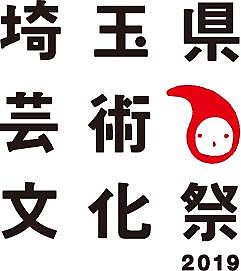 時下皆様には益々ご清祥のこととお慶び申し上げます。下記の通り標記大会を開催致しますので、皆様お誘い合わせの上ご参加下さいますようご案内申し上げます。記【日時】	２０１９年９月２２日（日）			ＡＭ９：００開場　　ＡＭ９：２０受付〆切　　ＡＭ９：３０開会【場所】	戸田市スポーツセンター　　（ＪＲ埼京線戸田駅より徒歩７分）〒335-0021　戸田市新曽1286※会場へのお問い合わせは厳にお断りいたします。※会場の駐車場はご使用になれません。公共交通機関をご利用下さい。【会場案内】	☆受付・試合会場・・２階 柔道場　　☆開会式・選手控室・・３階 剣道場【競技方式】	(一社)全日本かるた協会競技規程及び競技会規程に則ったトーナメント方式【級別】	Ｅ級、入門級【資格】	埼玉県在住、在勤、在学者、または埼玉県かるた協会所属の会員	・Ｅ　級　全日協公認大会出場級	・入門級　公認大会Ｅ級で未勝利の方（但し不戦勝を除く）※競技かるたのルールを理解し、自立して競技ができる方に限ります。【表彰】	各級３位まで（級を複数ブロックに分割した場合にも準ずる。）・入賞者の氏名、所属については、（一社）全日本かるた協会のホームページや新聞報道等において公表させていただくことがありますので、ご了承下さい。【参加費】	各級　１，０００円　　※当日会場でお支払下さい。【申込方法】	各会、各団体でお取りまとめの上、出場選手の氏名、出場級及び上記参加資格を満たす事由を明記し、ＥメールまたはＦaxにて下記の申込先宛にお申込みください。（できる限りＥメールによるお申込にご協力をお願い致します）・件名には必ず「埼玉県百人一首大会申込」と入力して下さい。・受付後返信いたしますので、連絡がない場合は再送信をお願い致します。【申込先】	E-mail：saitamakenkyou.apply@gmail.com　　　　FAX：048-768-8883【申込期間】	８月２６日(月）～ ８月３１日(土)　〆切後及び大会当日の申込は受付けません。☆審判長　鶴谷智子 九段（公認審判員）☆競技委員長　早川晴美 五段　☆読手	中川琢馨 六段 ・ 花房潤 五段  ・ 江畠 和美　四段  ・ 小菅洋之 参段　　(A級公認読手)<主催>	埼　玉　県			埼玉県教育委員会			埼玉県かるた協会		埼玉県芸術文化祭実行委員会<後援>	戸　田　市　　　　　　　　	戸田市教育委員会			(一社)全日本かるた協会		埼玉新聞社　　　　テレ玉　　　武蔵野銀行